All individuals should enjoy protection from environmental pollution and be able to live in a clean and healthy environment. Nearly 2.3 million Massachusetts residents (46%) live in communities known as environmental justice communities—defined as neighborhoods with low median incomes, a high percentage of minorities, or a significant number of households without English language.1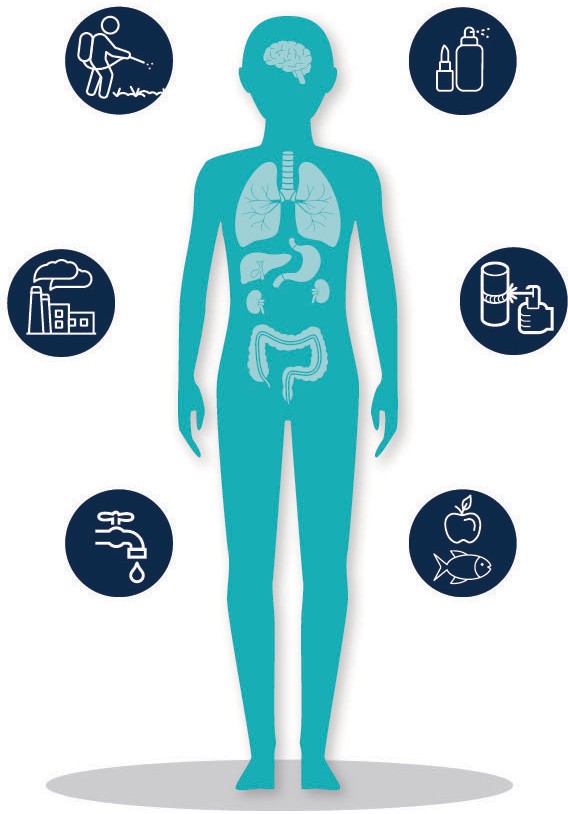 To improve the health of vulnerable populations and increase health equity in Massachusetts, we are working to equip clinicians with the appropriate knowledge andtools to assess the role of environmental exposures in their patients’ health, so that they may identify environmental health risks; counsel patients; and prevent, minimize, or treat harmful levels of exposure.To better understand the current state of environmental health awareness among health care providers, we surveyed actively practicing clinicians in primary care fields such as family medicine, internal medicine, pediatrics,and reproductive health. This brief summarizes responses from a sample of health care providers. Insights from this survey will inform the development of an environmental health educational campaign program to build awareness of environmental contaminants, their human health effects, and what clinicians can do to help prevent or reduce harmful exposures.1 For more information on environmental justice communities, see https://www.mass.gov/doc/ej2010communitystatisticspdf/download A diverse sample of actively-practicing Massachusetts cliniciansIn the first quarter of 2021, we developed an anonymous online survey of Massachusetts clinicians in collaboration with a scientific advisory panel (SAP) comprised of physicians, health scientists, and nurses. The surveywas reviewed by the MDPH Institutional Review Board, and included 35 questions related to clinical activities, attitudes, and knowledge of environmental exposures; perceived importance of environmental exposures and their health effects; barriers to taking an environmental health history; preferred sources and modes of information on environmental exposures; and demographic characteristics of clinicians and theirpractices. The survey drew on an existing questionnaire used by SAP members’ in clinical activities, as well as the literature,2 and was adapted for a general clinical audience. The SAP helped pilot the final instrument and distributed the survey to their professional networks.After a three-week fielding period in spring 2021, we received survey responses from 727 clinicians, 681 of whom were deemed eligible based on having seen patients on at least a part-time basis in the past year. Because of our intended focus on primary care clinicians, we did not analyze responses from 115 school nurses, leaving 566 clinicians in the final sample, of whom 362 (64%) completed the survey.The survey captured information from clinicians across the state (Exhibit 1). Consistent with the distribution of our state population, almost 33% of clinicians practiced in Boston, and 60% practiced in an environmental justice community.3Most clinicians surveyed (85%) identified as female, and most (69%) had been in practice for 10 or more years. Participating clinicians practiced in several primary care and specialty areas (Exhibit 2). Nurses represented 72% of the sample, physicians 23%, and other roles 5%.Exhibit 1. Practice locations of surveyed clinicians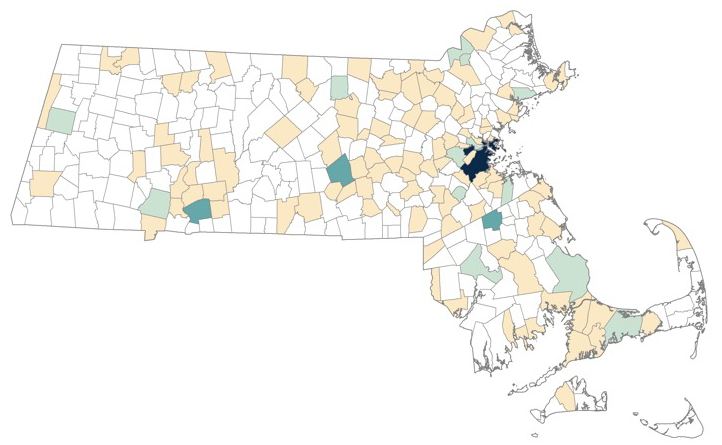 Exhibit 2. Characteristics of Massachusetts clinicians surveyedRN = registered nurse; NP = nurse practitioner; MD = physician; Fam med = family medicine; Int med = internal medicine or acute care;Peds = pediatric or adolescent medicine; Reprod = reproductive; comm = community; CHC = clinic or health center.2 See https://www.ncbi.nlm.nih.gov/pmc/articles/PMC5766221/.3 For the present analysis, we defined environmental justice communities as those in which at least 50% of the population are underrepresented, underserved peopleof color, or people of low socioeconomic status.Clinicians deem environmental exposures important but infrequently discuss themConsistent with previous survey findings,4 most Massachusetts clinicians surveyed thought that asking patients about environmental exposures was very important. They also thought that the health impacts of such exposures were very important in the communities where they work, and that clinicians can reduce patients’ environmental exposures through counseling (Exhibit 3). Clinicians in family medicine tended to ascribe greater importance than did clinicians in other primary care areas. Physicians and nurse practitioners also ascribed more importance, as compared with registered nurses. While clinicians working in environmental justice communities ascribed more importance to discussing environmental exposures than did clinicians in other communities, they had less confidence that clinicians can reduce patients’ exposures through counseling.Despite recognizing the importance of environmental exposures, 59% of clinicians did not routinely ask about such exposures as part of a patient visit in the past year (Exhibit 4). Regular exposure assessments (occurringat least every few months) were more common among physicians (62%) and nurse practitioners (61%), as compared to registered nurses (24%). They were also more common among clinicians practicing family medicine (62%) and pediatric or adolescent medicine (57%), compared with other primary care areas. The infrequent use of exposure assessments may be related to the fact thatonly 7% of clinicians reported receiving recent training on asking about environmental exposures.Among clinicians who had discussed environmental exposures with patients in the past year, most (65%) were prompted by patients’ symptoms, diagnoses, or risk factors (Exhibit 4). However, among clinicians who worked in reproductive health, exposure discussions were most often embedded into routine practice or screening.Although patient-initiated discussions were rare among the clinicians surveyed, most clinicians reported receiving some questions from patients about environmentalExhibit 4. Frequency of discussing environmental exposures with patientsDiscussions were prompted by:Symptoms or diagnoses (38%)Risk factors (27%)Routine practice (23%)Patient initiation (4%)Other, including COVID-19 (8%)Exhibit 3. Perceptions about environmental exposuresa Scale: 1 = of little importance, 3 = of some importance, 5 = of great importance.b Scale: 1 = strongly disagree, 2 = agree, 3 = neither agree nor disagree, 4 = agree, 5 = strongly agree. EJ = environmental justice community; RN = registered nurse; Fam med = family medicine.4 See footnote 2 and https://pubmed.ncbi.nlm.nih.gov/16628975/.exposures (sometimes weekly or more). Exposures because of personal behaviors (smoking, vaping, or marijuana use) rose to the top of discussions with patients—a pattern upheld across clinical roles, specialties, and community types (Exhibit 5).After personal behaviors, questions about occupational or workplace exposures, followed by exposures because of household chemicals or personal care products were most common. Patients asked least about outdoor air pollution, exposures related to climate change, and food and drinking water contaminants. Clinicians working inenvironmental justice communities reported less frequent questions from patients about environmental exposures (across all types) than other clinicians.The survey also revealed that most clinicians were unfamiliar with several food and drinking water contaminants (e.g. manganese, uranium, and per- and polyfluorinated substances) and certain occupational or workplace exposures (e.g., polychlorinated biphenyls and solvents or volatile organic compounds), and were unlikely to discuss these exposures with patients (Exhibit 5).Exhibit 5. Percentage of clinicians discussing versus unfamiliar with specific exposures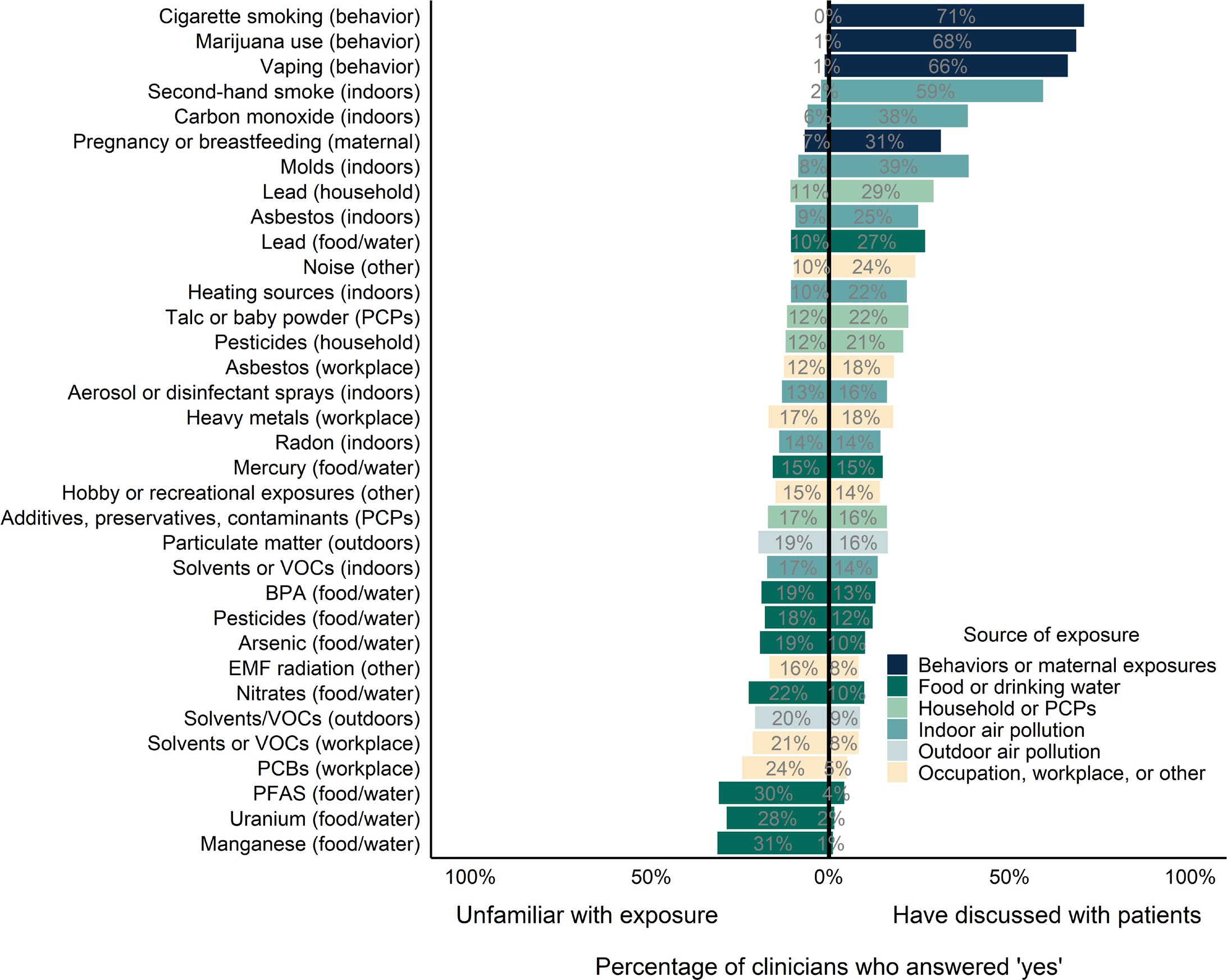 Note: The exposures are ranked by the ratio of “have discussed” to “unfamiliar.”VOCs = volatile organic compounds; BPA = bisphenol A; EMF = electromagnetic fields; PCBs = polychlorinated biphenyls;PFAS = per- and polyfluorinated substances.Clinicians lack training, time, and tools to assess and prevent harmful exposures in patientsTime pressure, limited knowledge, and importance in relation to other issues were the top barriers Massachusetts’ clinicians faced to discussing environmental exposureswith patients (Exhibit 6), consistent with previous survey findings.5 Patients having little ability to control these issues was a more frequent barrier among clinicians working in environmental justice communities (49%) than those working in other communities (31%).With respect to limited knowledge as a barrier, half the clinicians surveyed reported that they never consulted resources on environmental exposures in the past year. Among clinicians who consulted resources, the top sources of information were government websites (60%), the UpToDate website or app (51%), professional literature (49%), professional societies and associations (46%), and local or state health departments (37%). Clinicians in Massachusetts preferred tip sheets, on-demand or pre-recordedmaterials, and online toolkits over live (in-person or virtual) presentations, discussions, or trainings. Preferred modes of delivery differed somewhat by clinical role and specialty.Exhibit 6. Barriers to discussing environmental exposuresPercentage of cliniciansTime pressureLimited knowledge Importance in relationto other issuesPatients have little control of issuesLack of capacity to treat or referPatients are not interestedLimited / contractictory research on impactsDifficulty communicatingrisk to patientsConcern about patients' reaction Population that cannot engage5 See footnote 2Creating tailored clinical educational materials on environmental exposuresThese findings will be used to tailor educational materials to meet the assessed needs of Massachusetts clinicians. In particular, the survey findings and key informant interviewswill inform the types of educational materials and trainings we develop, with a goal of helping clinicians do the following:Recognize health symptoms associated withenvironmental exposuresTake an environmental exposure history to assess the association between environmental contaminants and patients’ health issuesCounsel patients to prevent or minimize exposure to harmful environmental contaminantsRefer patients for treatment of health issues causedor worsened by environmental exposuresThis document was made possible, in part, by a federal grant for Capacity Development and Applied Prevention Science from the Agency for Toxic Substances and Disease Registry’s Partnership to Promote Local Efforts to Reduce Environmental Exposure (CDC-RFA-TS20-2001). Its contents are solely the responsibility of the Massachusetts Department of Public Healthand do not necessarily represent the official views of the Agency for Toxic Substances and Disease Registry, or the Department of Health and Human Services.July 2021For more information on our environmental health capacity building in Massachusetts please contact:Massachusetts Department of Public Health Bureau of Environmental Health Environmental Toxicology Program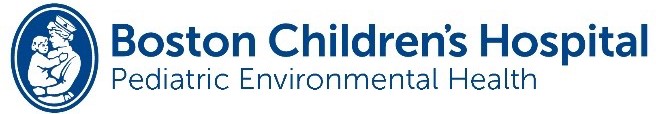 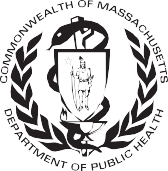 250 Washington StreetBoston, MA 02108 dphtoxicology@mass.govPhone: 617-624-5757 | Fax: 617-624-5183 | TTY: 617-624-5286www.mass.gov/dph/environmental_healthOverall ranking(out of 5 stars)Among clinician subgroupsAmong clinician subgroupsAmong clinician subgroupsOverall ranking(out of 5 stars)RNEJFam medPerceived importance of asking patients aboutenvironmental exposuresa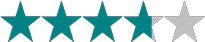 3.7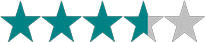 3.6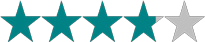 3.8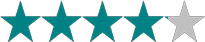 4.1Perceived importance of health impacts ofenvironmental exposuresa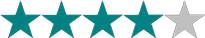 4.0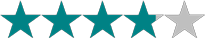 3.8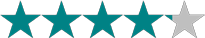 4.24.2Agreement that clinicians can reduce patients’ exposures through counselingb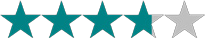 3.7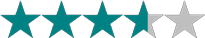 3.63.7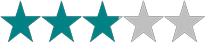 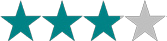 3.9